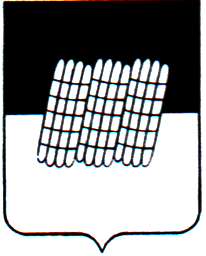 СОВЕТ ДЕПУТАТОВ СЛОЙКОВСКОГО СЕЛЬСКОГО ПОСЕЛЕНИЯ    ДОРОГОБУЖСКОГО РАЙОНА СМОЛЕНСКОЙ ОБЛАСТИРЕШЕНИЕот 25 декабря  2015г.                                                                                        № 21В соответствии с Федеральным законом от 6 октября 2003 года № 131-ФЗ «Об общих принципах организации местного самоуправления в Российской Федерации», Уставом Слойковского сельского поселения, пунктом 3 статьи 39.4 Земельного кодекса Российской Федерации, Совет депутатов Слойковского сельского поселения Смоленского района Смоленской области РЕШИЛ:  1. В соответствии с федеральным законодательством установить, что цена земельных участков, находящихся в муниципальной собственности Слойковского сельского поселения, при заключении договоров купли-продажи таких земельных участков без проведения торгов определяется как произведение кадастровой стоимости земельного участка на 1 января текущего года и процентной ставки кадастровой стоимости земельного участка, установленной нормативным правовым актом Совета депутатов Слойковского сельского поселения Смоленского района Смоленской области.                                                                                                                                  2. Кадастровая стоимость земельного участка определяется на основании сведений о кадастровой стоимости земельного участка, выдаваемых уполномоченным федеральным органом исполнительной власти в области государственной регистрации прав на недвижимое имущество и сделок с ним, кадастрового учета и ведения государственного кадастра недвижимости.                                                                                                                        3. Опубликовать настоящее решение в печатном средстве «Информационный вестник Слойковского сельского поселения» и разместить в сети Интернет на официальном сайте Администрации муниципального образования «Дорогобужский район» Смоленской области.                                                   4. Настоящее решение вступает в силу  с 1 января 2016 года.     Глава муниципального образования                                                                      Слойковское сельское поселение                                                                        Дорогобужского района Смоленской области                             Л.П. ПавликовО порядке определения цены земельных участков, находящихся в муниципальной собственности Слойковского сельского поселения, при заключении договоров купли-продажи таких земельных участков без проведения торгов